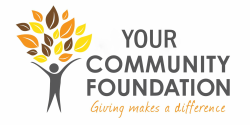 PUBLIC HEALTH FUND GRANT APPLICATIONPlease complete all fields of information and attach requested documents.DATE ________________      MAXIMUM AWARDED IN JUNE 2018, $2500.00                        ORGANIZATION___________________________TAX ID/FEIN______________________ADDRESS____________________________________________________________________             CITY___________________________________    STATE___________________________ZIP______________________________PHONE_____________________________________POC:_____________________________ EMAIL:____________________________________Is this a new or existing program? Choose one: _______NEW_______EXISTINGHAS THIS ORGANIZATION RECEIVED CF GRANT FUNDING IN THE PAST? YES/NO                 IF SO WHEN? _____________________________PROPOSED USE OF FUNDS________________________________________________DESCRIBE WHO THIS WILL SERVE________________________________________ATTACHMENT CHECKLIST:  Grant Application, Current Board Members, Verification of non-profit statusDocuments may be submitted as follows:Email:  Download and email your documents to givingmakesadifference@gmail.comMail to:Your Community Foundation 210 South Street PO Box 44Iola, KS 66749-0044Signature of applicant_________________________ Date__________                                                        Date Received _________________________Received by:______________________________________                                                                   